§1951-C.  Collection of tax by marketplace facilitators and marketplace sellersThis section governs the collection, reporting and remittance of sales and use tax by marketplace facilitators and marketplace sellers.  [PL 2019, c. 441, §8 (NEW).]1.  Responsibilities of marketplace facilitator.  A marketplace facilitator is considered a retailer for each sale of tangible personal property or taxable services for delivery in this State that the marketplace facilitator facilitates on or through its marketplace, including for the collection of the recycling assistance fee pursuant to chapter 719.[PL 2023, c. 441, Pt. A, §1 (AMD); PL 2023, c. 441, Pt. A, §3 (AFF).]2.  Written statement between marketplace facilitators and marketplace sellers.  A marketplace facilitator shall provide to a marketplace seller that sells tangible personal property or taxable services through the marketplace operated by the marketplace facilitator a written statement in which the marketplace facilitator explicitly provides that the marketplace facilitator will collect and remit the taxes imposed pursuant to this Part on all taxable sales the marketplace facilitator facilitates for the marketplace seller.[PL 2019, c. 441, §8 (NEW).]3.  Responsibilities of marketplace seller.  For sales facilitated by a marketplace facilitator, when the marketplace seller has received a written statement from the marketplace facilitator that satisfies the requirements of subsection 2:A.  The marketplace seller shall exclude sales under this section for the purposes of determining the registration requirements of the marketplace seller under section 1754‑B, subsection 1‑B, paragraph B;  [PL 2019, c. 441, §8 (NEW).]B.  A marketplace seller required to register under section 1754‑B, subsection 1‑B, paragraph A may not include the receipts from sales under this section in its total of taxable sales for purposes of its return filed pursuant to section 1951‑A; and  [PL 2019, c. 441, §8 (NEW).]C.  A marketplace seller that holds a registration certificate with the State, when the marketplace seller is not required to register under section 1754‑B, subsection 1‑B, paragraph A, may not report sales under this section for purposes of its return filed pursuant to section 1951‑A.  [PL 2019, c. 441, §8 (NEW).][PL 2019, c. 441, §8 (NEW).]4.  Room remarketers and transient rental platforms.  Subsections 1 to 3 do not apply to the rental of living quarters by a room remarketer or through a transient rental platform.[PL 2019, c. 441, §8 (NEW).]SECTION HISTORYPL 2019, c. 441, §8 (NEW). PL 2023, c. 441, Pt. A, §1 (AMD). PL 2023, c. 441, Pt. A, §3 (AFF). The State of Maine claims a copyright in its codified statutes. If you intend to republish this material, we require that you include the following disclaimer in your publication:All copyrights and other rights to statutory text are reserved by the State of Maine. The text included in this publication reflects changes made through the First Regular and First Special Session of the 131st Maine Legislature and is current through November 1, 2023
                    . The text is subject to change without notice. It is a version that has not been officially certified by the Secretary of State. Refer to the Maine Revised Statutes Annotated and supplements for certified text.
                The Office of the Revisor of Statutes also requests that you send us one copy of any statutory publication you may produce. Our goal is not to restrict publishing activity, but to keep track of who is publishing what, to identify any needless duplication and to preserve the State's copyright rights.PLEASE NOTE: The Revisor's Office cannot perform research for or provide legal advice or interpretation of Maine law to the public. If you need legal assistance, please contact a qualified attorney.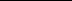 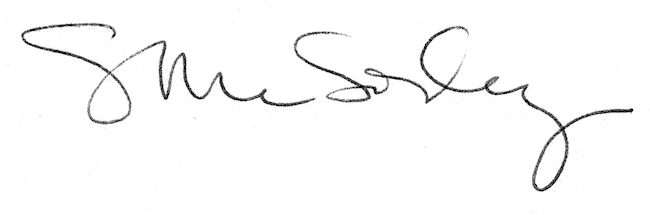 